Appendix AProposed Regulation OrderIn-Use Locomotive Regulation (Note: The entire text of sections 2478 through 2478.17 set forth below is new language in “normal type” proposed to be added to title 13, California Code of Regulations. The proposed 15-Day Changes to title 13, California Code of Regulations, Chapter 9, Article 8, sections 2478 through 2478.17 are provided in a Tracked Changes format to improve the accessibility and readability of the regulatory text. The originally proposed regulatory text made available for public comment for at least 45 days, referred to as the 45-Day Changes, is incorporated into this version as plain, clean text because it is not being made available for public comment by this Notice. The Proposed 15-Day Changes are shown in Tracked Changes and are made public with this Notice and available for comment. To review this document in a clean format, without underline or strikeout to show changes, that shows all the proposed regulatory text being considered for adoption, please select “Simple Markup” or “No Markup,” or accept all changes in Microsoft Word’s Review menu. The view can also be changed to the initially proposed 45-Day Changes (originally proposed regulatory text prior to the proposed modifications) by selecting “Original” or rejecting all changes. Additionally, “Advanced Track Changes Options” will allow for further options regarding color and other markings. Instructions on using/viewing Track Changes can be found here. The 15-Day Changes are being presented in two versions. This version of the Proposed 15-Day Changes also complies with Government Code, sections 11346.2 subdivision (a)(3) and 11346.8 subdivision (c).)Proposed Regulation OrderAdopt title 13, California Code of Regulations Chapter 9, Article 8, Sections 2478 through 2478. to read as follows:24782478. In-Use Locomotive RegulationSection 2478 is the “In-Use Locomotive Regulation” or “Locomotive Regulation.”2478.1. ApplicabilityThis Locomotive Regulation applies to any Locomotive Operator that Operates a Locomotive in the State of California.A Locomotive Operator may, through execution of a legally binding agreement between the Locomotive Operator and the Locomotive Owner, delegate one or more requirements of this Locomotive Regulation to the Locomotive Owner. In the event of the delegation of one or more requirements of this Locomotive Regulation, those delegated requirements would apply to the Locomotive Owner and be enforceable against the Locomotive Owner in addition to the Locomotive Operator.This Locomotive Regulation applies to Operators of any of the following types of Locomotives  in the State of California:Line Haul Locomotives Switch LocomotivesIndustrial Locomotives;Passenger Locomotives; andHistoric Locomotives.NOTE: Authority cited:  39600, 39601, 39658, 39659, 39666, 43013, 43018, Health and Safety Code. Reference: sections 39650, 39659, 41511, 43013, and 43018, Health and Safety Code.2478.2. ExemptionsThis Locomotive Regulation does not apply to:Locomotives propelled by engines with a total  of less than 1,006 horsepower (hp).Locomotives owned by an accredited college, technical institute, or university used for “hands-on experience” certification required for mechanics and Locomotive engineers. The Locomotive cannot be used for any other purposes, such as to haul freight or passengers.Military Locomotives.NOTE: Authority cited:  38560, 39600, 39601, 39658, 39659, 39666, 43013, 43018, Health and Safety Code. Reference: sections 39650, 39659, 41511, 43013, and 43018, Health and Safety Code.2478.3. DefinitionsFor the purposes of sections 2478 through 2478., the following definitions apply:“Automatic Engine Stop/Start (AESS)” means the automatic engine shut down/start up system that controls the engine by stopping or starting it without  action described in Code of Federal Regulations, title 40, section 1033.115“Calendar Year” means the period beginning on January 1 through December 31 of a single year.“California Air District” means one of the local air pollution control districts or air quality management districts established under Health and Safety Code sections  et seq.“California Air Resources Board (CARB)” means the agency of the State of California established and empowered to regulate sources of air emissions.“Cleaner Locomotive” means any Locomotive with exhaust emission levels that are equal to or  than  and “Disadvantaged  (DAC)”  designated by the California Environmental Protection Agency for the purposes of Senate Bill 535 (CalEnviroScreen by the Office of Environmental Health Hazard Assessment (OEHHA“Enforceable Emission Reductions” means emission reductions for which CARB has authority to hold a particular party or parties liable and to take enforcement action if the emission reductions  are not achieved.“Engine Tier” means the Locomotive Engine emission level as defined by U.S. EPA in Code of Federal Regulations, title 40, section 1033.101.“Executive Officer” means the Executive Officer of CARB, or their designee.“Fair Market Value” means the amount of money that property would sell for if offered for sale in the open market where the buyer and the seller have access to the same information.“Five-Year Verification Period” means the span of time an Alternative Compliance Plan may be implemented. The Five-Year Verification Period commences on the start date stated in the Executive Order approving the Alternative Compliance Plan and ends five years later unless an earlier end date is specified in the Executive Order.“Greenhouse Gas” (GHG) means carbon dioxide, methane, nitrogen trifluoride, nitrous oxide, sulfur hexafluoride, hydrofluorocarbons, perfluorocarbons, and other fluorinated greenhouse gases.“Head End Power” means power used for passenger cabin comforts such as heating and cooling.“Historic Locomotive” means a Locomotive that is owned or Operated by a Historic Railroad and meets all the following requirements:Does not haul freight;Is used solely for education, preservation, or historical experience; andThe use of the Locomotive in its original configuration is key to the educational, preservation, or historical experience.“Historic Railroad Fleet” means all applicable Historic Locomotives used by a Historic Railroad  under a Historic Railroad Low-Use Exemption throughout the reporting period.“Historic Railroad” means any entity that has the primary purpose of exhibiting or  one or more Historic Locomotives.“Idling” means the Locomotive Engine is running while the “Industrial Locomotive” means a Locomotive Operated by an Industrial Operator.“Industrial Operator” means a Locomotive Operator that Operates Locomotives to move their company products but doesn't provide rail services to other companies or to passengers.“Locomotive” means a self-propelled piece of on-track equipment designed for moving or propelling  that are designed to carry freight, passengers, or other equipment, but which itself is not designed or intended to carry freight, persons (other than those  the Locomotive), or other equipment. This definition does not include equipment designed  on roads.“Locomotive Engine” means an engine that propels or provides power to propel a Locomotive.“Locomotive Operator (Operator)” means the Person that is responsible for Operating in California one or more Locomotives. A Locomotive Owner, lessee or rentee is a Locomotive Operator if they are responsible for Operating in California one or more Locomotives.“Locomotive Owner” means the Person that is identified as the owner of the Locomotive by the records that demonstrate ownership for that Locomotive. These records include: bill of sale, title of ownership, or record of Surface Transportation Board filing of security agreement.“Military Locomotive” means a Locomotive owned by the United States government and  by a branch of the military.“Operate” means to start, cause to function or otherwise control, fuel, or keep in .“Original Engine Build Date” means the date of final assembly of the Locomotive Engine, prior to any Remanufacture of the Locomotive Engine.“Oxides of Nitrogen (NOx)” means compounds of nitric oxide, nitrogen dioxide, and other oxides of nitrogen. Nitrogen oxides are typically created during combustion processes and are major contributors to smog formation and acid deposition.“Particulate Matter (PM)” means any airborne finely divided material, except uncombined water, which exists as a liquid or solid at standard conditions (e.g., dust, smoke, mist, fumes, or smog).“Passenger Locomotive” means a Locomotive designed and constructed for the primary purpose of propelling passenger  and providing power to the passenger  of the  for such functions as heating, lighting, and air conditioning as set forth in Code of Federal Regulations, title 40, section 1033.901.“Person” the  and“Quantifiable Emission Reductions” means reductions in emissions measured and calculated in a reliable and replicable manner.“Railcar” means a rail-mounted container also known as a “car” designed to carry freight or passengers.“Remanufacture” has the meaning set forth in Code of Federal Regulations, title 40, section 1033.901.“Repower” has the meaning set forth in Code of Federal Regulations, title 40, section 1033.901.“Responsible Official” means an individual with the authority to certify that the Locomotive complies with the requirements of this Locomotive Regulation.“Spending Account” means a trust, where all funds, including any interest earned on those funds, remain in the possession and control of the Locomotive Operator; are dedicated solely to compliance with the Spending Account requirements; and are not comingled with any other funding source“Spending Account Owner” means an individual with the authority to access and control data and funds in the Spending Account.“Switch Locomotive” or “Switcher” means a Locomotive that is powered by an engine with a maximum  (or a combination of engines having a total ) of 2,300 hp or less and that does not meet the definition of Industrial or Passenger Locomotive.“Train” means the combination of Locomotive(s) pulling freight or passenger Railcars, or non- Locomotives.“United States Environmental Protection Agency Locomotive Engine Certification Data (U.S. EPA Locomotive ECD)” means the duty cycle weighted emission test results after deterioration factor and all other applicable adjustments have been applied, used by the U.S. EPA to certify the Locomotive.“” means  Locomotive was Operated in 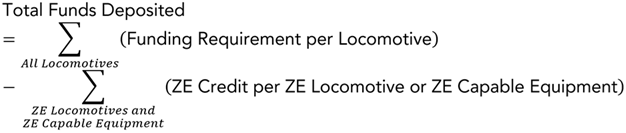 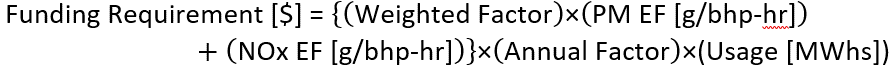  by taking the reading of the MWh meter from December 31 of the Calendar Year and subtracting it from the MWh meter reading on January 1 of the Calendar Year. If the MWh meter  replaced or reset for maintenance purposes, the old MWh reading shall then be added to the total reading from the new MWh meter to determine the current MWh for that Calendar Year. 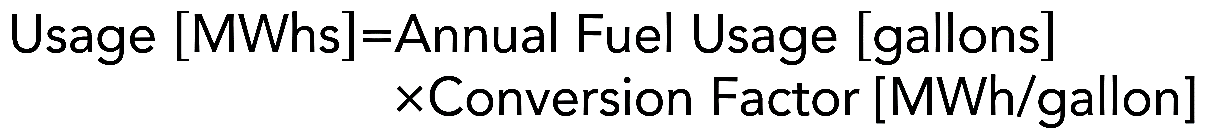 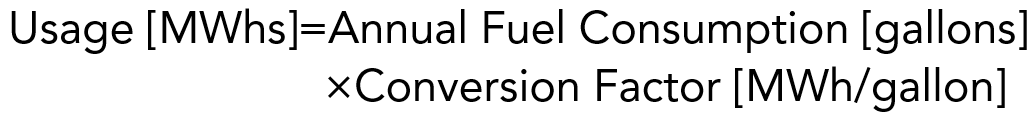  Conversion Table From the effective date of this Locomotive Regulation to December 31, 2029, Operation of ZE Locomotive(s), ZE Rail Equipment,  use of Wayside Power by the Locomotive Operator in California may result in credits that reduce a Locomotive Operator’s  Spending Account . ZE Locomotive ZE Rail Equipment, or use of Wayside Power may only result in ZE Credit if the  is prior to January 1, 2030.Starting July 1, 2024, ZE Credits shall be reported to CARB as set forth in  2478.)(6).For each ZE Locomotive ZE Rail Equipment or use of Wayside Power reported for ZE Credit, the ZE Credit shall be determined according to the following formula:

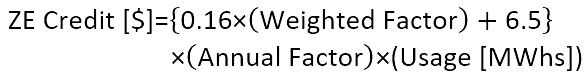 The Weighted Factor and Annual Factor are found in Table  for the corresponding Calendar Year.Usage  total MWh  in California for the previous Calendar Year non-ZE Locomotive that is connected to Wayside Power  through the connection.Prior to January 1, 2030, for each ZE Locomotive or ZE Rail Equipment Operating in a DAC or for Wayside Power connections made in a DAC, the ZE credit as provided in subsection ()(3) shall be multiplied by two for the  within a DAC.If, for a given Calendar Year, a Locomotive Operator has a negative funding requirement due to ZE credits, the negative balance may be banked and applied to any subsequent Calendar Year prior to expiration of the ZE credit.All ZE Credits expire on January 1, 2030, if not used by that date.ZE Credits do not constitute property or a property right and have no monetary value. Credits are not tradeable.CARB and any CARB designee, including the California Department of Finance, may audit a Spending Account at any time. The Spending Account Owner shall give CARB and any CARB designee access to documents and information required to conduct an audit of the Spending Account upon CARB request.NOTE: Authority cited:  38560, 39600, 39601, 39658, 39659, 39666, 43013, 43018, Health and Safety Code. Reference: sections 39650, 39659, 41511, 43013, and 43018, Health and Safety Code.2478.5. In-Use Operational RequirementsCalifornia In-Use Locomotive  Requirement. Beginning 
January 1, 2030, all Locomotives with  Original Engine Build Date prior to January 1, 2007, shall not Operate in California. Upon each subsequent January 1 after 2030, any  that is 23 years or older, based on the Original Engine Build Date, shall not Operate in California.If the Locomotive is Remanufactured or Repowered to a Cleaner Locomotive prior to January 1, 2030, the Original Engine Build Date will be based on the first year the  Engine was Remanufactured or Repowered to a Cleaner Locomotive.A Locomotive may continue to Operate in California beyond the age specified in subsection (a) if at least one of the following applies:The  has not exceeded a total of (rated hp) x (20.25) MWh of  since its Original Engine Build Date; or The Locomotive is Operated in a ZE Configuration at all times while in California.Switch, Industrial, and Passenger Locomotive Zero Emission Operational Requirement. Beginning January 1, 2030, any Switch, Industrial, or Passenger Locomotive with an Original Engine Build Date of 2030 or newer shall Operate in a ZE Configuration at all times while in California.By December 1, 2027, CARB staff shall publish an assessment of the progress made in ZE technologies for use with Freight Line Haul, Switch, Industrial, and Passenger Locomotives, as well as the status of infrastructure improvements that may be needed to support ZE Locomotives and make the assessment available for public review at least 30 calendar days prior to presenting the report to the Board. If staff finds that the compliance deadlines under this Locomotive Regulation need to be adjusted forward or backward in time, the report will include recommendations to initiate staff’s development of potential formal regulatory amendments.Freight Line Haul Locomotive Zero Emission Operational Requirement. Beginning January 1, 2035, any Freight Line Haul Locomotive Engine with an Original Engine Build Date of 2035 or newer shall Operate in a ZE Configuration while in California.By December 1, 2032, CARB staff shall publish an assessment of the progress, since the 2027 assessment, made in ZE technologies for use with Freight Line Haul Locomotives, as well as the status of infrastructure improvements that may be needed to support ZE Locomotives and make  available for public review at least 30 calendar days prior to presenting the report to the Board. If staff finds that the compliance deadlines under this Locomotive Regulation need to be adjusted forward or backward in time, the report will include recommendations to initiate staff’s development of potential formal regulatory amendments.NOTE: Authority cited:  38560, 39600, 39601, 39658, 39659, 39666, 43013, 43018, Health and Safety Code. Reference: sections 39650, 39659, 41511, 43013, and 43018, Health and Safety Code.2478.6. Prior to planned  of a Locomotive that would be prohibited from Operation in California under , a Locomotive Operator may submit  to the Executive Officer to temporarily Operate the Locomotive in California. The Operator shall submit the  to the Executive Officer at least seven business days prior to the temporary Operation of the Locomotive within California. The Executive Officer shall approve the  provided that:The  contains all of the information required in subsection (The  is submitted as specified in section 2478.;The  demonstrates to the satisfaction of the Executive Officer that the period of Operation specified in the  is no longer than necessary to perform the task specified in subsection (); andThe  demonstrates to the satisfaction of the Executive Officer that the purpose of the temporary Operation is to either:Remove a Locomotive from California; orFor maintenance.If a Locomotive Operator cannot meet the requirements of  due to emergency events beyond their reasonable control, including fires, floods, earthquakes, embargoes, epidemics, quarantines, war, acts of terrorism, riots, strikes, or lockouts, the Locomotive Operator may submit  for a Temporary Operating  before or during the temporary Operation. The Executive Officer  approve the  provided that:The  contains all of the information required in subsection (The  is submitted as specified in section 2478.; andThe  demonstrates to the satisfaction of the Executive Officer that temporary Operation of the Locomotive is necessary during the period of Operation.To obtain a Temporary Operating , a Locomotive Operator shall submit the following information to CARB:Locomotive Operator/company name;Locomotive ID number;Reason for ;Specified period of Operation;An explanation of why temporary Operation of the Locomotive is necessary during that period;Location(s) of Operation (i.e., routeAn attestation meeting the requirements of subsection 2478.(a)(2) that the information contained in the application is true, accurate and complete; andAn attestation that the Locomotive Operator shall resume meeting the requirements specified in section 2478.5 immediately following the temporary period of Operation.Notice of Deficiency. If the  does not include all the information required in subsection (), the Executive Officer shall issue a notice of deficiency identifying the missing information within  days of the date when a request for a  Operating  is submitted as specified in section 2478..Notice of Approval or Disapproval. Within  days of the date when a complete request for a Temporary Operating  is submitted as specified in section 2478., the Executive Officer shall issue an approval, or disapproval, of the request for a Temporary Locomotive NOTE: Authority cited:  38560, 39600, 39601, 39658, 39659, 39666, 41511, 43013, 43018, Health and Safety Code. Reference: sections 39650, 39659, 41511, 43013, and 43018, Health and Safety Code.2478.7. Alternative Compliance Plan to use an Alternative Compliance Plan (ACP the requirements  section 2478.4, 2478.5, or both, for a Five-Year Verification Period to  ACP shall reduce PM, NOx, and GHG emissions in California in amounts equivalent to or greater than the reductions that would have been achieved during the Five-Year Verification Period by the Locomotive Operator  the requirements set forth in section 2478.4, section 2478.5, or both (as applicable),  the assumptions listed below. ACPs intended to replace the requirements in section 2478.4Per the funding obligation calculated under the Spending Account Requirements in  2478.4(c), all Spending Account funds would have been used to purchase, at Fair Market Value, Tier 4 Locomotives 1The Tier 4 or  Locomotives would have been introduced into use in California within one year of the sufficient accumulation of funds to purchase a Tier 4 or  Locomotive.Tier 4 Locomotives would Operate for 23 years prior to being removed from California service.Beginning January 1, 2030, the Locomotive Operator’s Locomotives with  Original Engine Build Date  23 years and older would no longer be Operated in California as specified in  2478.5(a).Beginning January 1, 2030, any Switch, Industrial, or Passenger Locomotive Operating in California with an Original Engine Build Date of 2030 or newer would always be Operated in a ZE Configuration in California as specified in  2478.5(b).Beginning January 1, 2035, any Freight Line Haul Locomotive  in California with an Original Engine Build Date of 2035 or newer would always be Operated in a ZE Configuration in California as specified in  2478.5(c). and shall be achieved at or within three miles of California Applicants seeking approval of an ACP shall submit their applications to  at least six months prior to the requested start date of the ACP, following the requirements set forth in section 2478.. The Locomotive Operator shall submit the following information in the ACP application:Locomotive Operator/company nameWhether the ACP is meant to the Spending Account the In-Use Operational Requirements or both detailed  and reductions that would have been achieved  the  the Five-Year Verification Period the A detailed explanation of the information used to demonstrate that the will achieve Quantifiable, Verifiable, and Enforceable emission reductions from the Locomotive Operations covered by the ACP in the amount required by subsection (bA detailed description of the emission calculation methodologies, recordkeeping, annual reporting, and monitoring that the applicant plans to use to demonstrate that the emission reductions satisfy the requirements of subsection (b) throughout the Five-Year Verification PeriodA statement explaining whether the ACP is intended to span five-years or a lesser timeframeAn attestation statement pursuant to section 2478.Notice of Deficiency. If an ACP application is incomplete or inaccurate, the Executive Officer will notify the applicant of the deficiency in writing within 45 calendar days of the submission of the application to the Executive Officer. The applicant shall correct any deficiency identified and submit an updated ACP application within 30 calendar days from the notice of deficiency unless the Executive Officer states in writing that additional time will be allowed for submittal of the update. If the updated ACP application does not adequately address the deficiencies in the initial submittal, the application shall be denied. If CARB does not receive the updated ACP application within 30 calendar days of the notice or within the alternative timeframe specified in writing by the Executive Officer, the application shall be denied.Approval. The Executive Officer may approve an ACP application that satisfies the requirements for submittal only upon finding all the following:The ACP application complies with the applicable requirements set forth in  (b) and (cThe ACP application complies with the requirements set forth in subsection (d) and provides all of the applicable information listed in subsection (dThe ACP application provides sufficient information to accurately  emission reductions required  including a detailed explanation of the information and calculations used to determine the amount of emission reductions that must be achieved by the ACP throughout the Five-Year Verification PeriodThe ACP application provides sufficient information to verify that the applicable assumptions set forth in subsection (b) were properly applied, including a detailed explanation of the information and calculations used in applying these assumptionsThe ACP application demonstrates that the ACP will achieve reductions of PM, NOx, and GHG emissions equivalent to or greater than the level that would have been achieved by  the requirements set forth in section 2478.4, and section 2478.5 (as applicable) using the assumptions set forth in subsection (b) and demonstrates that these reductions will be Quantifiable, Verifiable, and Enforceable, including a detailed explanation of the information and calculations used to demonstrate that the emission reductions to be achieved by the ACP will satisfy the requirements of subsection (b) throughout the Five-Year Verification PeriodThe ACP application includes an attestation statement pursuant to  2478.(a)(2).Notice of Approval or Disapproval. Within 45 calendar days of the date when a complete application is submitted, the Executive Officer shall issue an Executive Order approving the ACP application or notifying the Locomotive Operator in writing of the disapproval of the ACP applicationThe Executive Officer’s approval of an ACP shall not serve as a substitute for any other approvals that may be required by the federal, state, or local government. Approval is contingent on the ACP’s compliance with all applicable laws, ordinances, and regulations, including obtaining any permits or approvals necessary to undertake the activities constituting the ACP, and complying with all environmental review requirements associated with such activities.If the ACP is approved, upon the start date for the ACP listed in the Executive Order approving the ACP and until expiration or revocation as described in subsection (), the Operator shall be exempt from its regulatory obligations under the Spending Account the In-Use Operational  or both, as indicated in the Executive Order.Expiration and Revocation. An ACP that has expired or has been revoked shall not be used for compliance with this Locomotive Regulation as of the date of expiration or revocation.An approved ACP is only valid for the Five-Year Verification Period as specified in the Executive Order and shall expire after the Five-Year Verification Period.An approved ACP may be revoked at any time by the Executive Officer for any of the following reasons:The Locomotive Operator fails to meet the requirements of section 2478.7, including the submittal of a complete, accurate, and timely annual report.The Locomotive Operator fails to meet the requirements set forth in the ACP’s Executive Order, including the reductions required to be achieved by the ACP.The ACP is not in compliance with approvals that may be required by the federal, state, or local government, or with applicable laws, ordinances, or regulations, or the Locomotive Operator did not obtain the permits or approvals necessary to undertake the activities constituting the ACP, or the Locomotive Operator has not complied with all environmental review requirements associated with the ACP.If any of the circumstances listed in  2478.7)(2)(A) through )(2)(C) occur, the Locomotive Operator shall submit a notification to CARB following the requirements for submittals set forth in section 2478. within 15  of the date when the Locomotive Operator discovers or reasonably should have discovered that one of these circumstances has occurred.CARB will provide notice of the revocation, including the date of the official revocation, to the applicant in writing at least 30 calendar days prior to the official revocation.Reapplication. If an applicant would like to continue to use an ACP for another Five-Year Verification Period without any gaps in time between the expiration of the previous Five-Year Verification Period and the start date of the subsequent Five-Year Verification Period, they  submit a reapplication for the ACP at least six months prior to the expiration of the ACP. The requirements set forth in section 2478.7 apply to reapplications. Annual ACP Reports. Locomotive Operators using an approved ACP shall annually report any activity under the approved ACP. These reports shall be submitted no later than July 1 of each year throughout the Five-Year Verification Period pursuant to the applicable requirements specified in section 2478..NOTE: Authority cited:  38560, 39600, 39601, 39658, 39659, 39666, 41511, 43013, 43018, Health and Safety Code. Reference: sections 39650, 39659, 41511, 43013, and 43018, Health and Safety Code.2478.8RequirementsA Locomotive Operator shall ensure an AESS equipped Locomotive Engine is shut off no more than 30 minutes after the Locomotive becomes stationary. A Locomotive may only exceed 30 minutes of idling for the following reasons:To prevent engine damage such as to prevent the engine coolant from freezing;To maintain air pressure for brakes or starter system, or to recharge the Locomotive battery;To perform necessary maintenance; orTo otherwise comply with federal or state regulations.A properly functioning AESS shall not be removed, tampered with, or disabled unless for maintenance.A Locomotive Operator with an AESS equipped Locomotive shall ensure the AESS is functional at all times during the Locomotive’s Operation.A Locomotive Operator shall replace or repair a malfunctioning or broken AESS no later than 30 days after discovering the initial malfunction or break.For the time an AESS is inoperative, the Locomotive shall be manually shut off no more than 30 minutes after the Locomotive becomes stationary unless the Locomotive is  under one of the listed exceptions in subsections (a)(1) through (4).Locomotives equipped to connect to Wayside Power shall turn off all engines, including separate engines providing Head End Power, and use Wayside Power if  for longer than 30 minutes and if Wayside Power is available.NOTE: Authority cited:  38560, 39600, 39601, 39658, 39659, 39666, 41511, 43013, 43018, Health and Safety Code. Reference: sections 39650, 39659, 41511, 43013, and 43018, Health and Safety Code.2478.. Registration RequirementsBy July 1, 2024, the Locomotive Operator shall register each Locomotive that Operates in California by submitting the following information as per the requirements in section 2478.For each Locomotive Operator the following information:Locomotive Operator/company name;Address of Company or Operator Headquarters;Tax Identification Number;Responsible Official title and name;Responsible Official phone number; andResponsible Official email address. For each Locomotive:Locomotive road number;Locomotive serial number;Locomotive model number;Engine Tier;Engine family;Engine manufacturer name;Engine serial number;Original Engine Build Date;Engine power rating in horsepower;Latest Remanufacture date;Date acquired;U.S. EPA Locomotive ECD values for PM and NOx (if applicable);Whether it is a ZE Locomotive or a ZE Capable Locomotive;Whether the Locomotive is operating under a Small Business Hardship Extension;The total MWh of  since the Locomotive’s Original Engine Build Date, as of December 31 of the Calendar Year prior to the registration date; andLocomotive Operators shall submit photographic documentation that verifies the items in (2)(A)-(I).If registration information listed in subsections (a)(1) or (a)(2)(A)–() for any Locomotive changes, then the Locomotive Operator shall submit updated information to CARB within 30 calendar days of the change(s) following the requirements in section 2478..If a previously unregistered Locomotive is Operated in California after July 1, 2024, the Locomotive Operator shall register the Locomotive within 30 days of the first day when the Locomotive Operates in California.NOTE: Authority cited: sections 39650, 39659, 41511, 43013, and 43018, Health and Safety Code.2478.. Reporting and Recordkeeping RequirementsGeneral recordkeeping requirements.The Locomotive Operator shall maintain all reporting  for three years after the report date unless another timeframe is provided herein.The Locomotive Operator shall make reporting  available to CARB or CARB’s designee within 30 calendar days of CARB’s or CARB’s designee’s request.The Locomotive Operator shall maintain the records for any Locomotive(s) that are removed from  in California for three years after it is removed from California .Locomotive Operator shall submit to CARB no later than July 1 of each Calendar Year the following information for each Locomotive Operated in California:Locomotive Identifier:Locomotive road number; andLocomotive serial number. in each California Air District during the Calendar Year.If the MWh meter needed to be replaced or reset for maintenance purposes, the MWh meter reading of the old MWh meter shall be recorded and reported, along with the date it was replaced or reset. The total reading from the new MWh meter for that Calendar Year and the sum of the old reading and the new reading shall be recorded and included in the report.Total engine hours Operated in each California Air District during the Calendar Year. Locomotives in Spending Account Annual Report.  Locomotive  subject to section 2478.4 shall report the following:Locomotive Operator/company nameThe calculated Spending Account funding requirement for the previous Calendar Year, as described in  2478.4(cThe total amount deposited in the Spending Account to meet the funding requirement in section 2478.4 for the previous Calendar YearA list of all purchases made with Spending Account funds including:prior to the reporting date;ZE Credits Report. Operators of ZE Locomotives, ZE Rail Equipment and Operators of  that connect to Wayside Power that wish to claim ZE credits applicable to the previous Calendar Year shall report the following:For each ZE Locomotive and ZE Rail Equipment Operated in California during the prior Calendar Year:Locomotive road number (or external identifier for ZE Rail Equipment);Locomotive or ZE Rail Equipment serial number;Total MWhs Operated in each California Air District; andIf the Locomotive Operator wishes to receive double credit pursuant to subsection 2478.4(), the report must include the total MWh Operated within the boundaries of each DAC, along with identification of the DAC(s) in which this  occurred.For each connection of a  to Wayside Power in California during the previous year:Time, date, location and duration of the connection to Wayside Power for each Locomotive;Total MWhs provided to each Locomotive by Wayside Power; andIf the Locomotive Operator wishes to receive double credit pursuant to subsection 2478.4(), the report must include the total MWh provided to each Locomotive by Wayside Power within the boundaries of a DAC, along with identification of the DAC(s) in which this occurred. Locomotive  using an approved ACP shall report the information listed below each year throughout the Five-Year Verification Period:The Locomotive Operator/company name.A detailed explanation of the progress of the ACP for the prior A detailed explanation as to how the reductions achieved by the ACP in the prior  were Quantifiable, Verifiable, and Enforceable.The location(s) of the emissions reductions that were achieved by the ACP in the prior For ACPs used as an alternative to section 2478.5:description of all Locomotives with  Original Engine Build Date  23 years and older that would otherwise be prohibited from Operating in California pursuant to detailed description of all Switch, Industrial, or Passenger  Operating in California with an Original Engine Build Date of 2030 or newer that would otherwise be prohibited from Operating in California pursuant to  2478.5(b) and the amount of excess emissions that Locomotive released in California during the applicable Calendar Year. include a detailed description of all Freight Line Haul Locomotives  in California with an Original Engine Build Date of 2035 or newer that would otherwise be prohibited from Operating in California pursuant to  2478.5(c) and the amount of excess emissions that Locomotive released in California during the applicable Calendar Year.Any other information that is identified in the Executive Order as necessary for the evaluation of whether the Locomotive Operator has complied with the requirements of section 2478.7 and the requirements of the ACP itself (this information will be required to be provided in the terms and conditions contained in the Executive Order approving the ACP). Report.  Locomotive  shall report the following each ZE  Operated in California  the  Calendar Year each  Locomotive in Historic Railroad Report. Historic Railroad  shall report An attestation that all Historic Locomotives used by  Historic Railroad  under a Historic Railroad Low-Use Exemption throughout the prior Calendar Year satisfy the definition of a Historic Locomotive; andThe gallons of fuel used by the Operator’s entire Historic Railroad Fleet during the previous Calendar Year.NOTE: Authority cited:  38560, 39600, 39601, 39658, 39659, 39666, 41511, 43013, 43018, Health and Safety Code. Reference: sections 39650, 39659, 41511, 43013, and 43018, Health and Safety Code.2478.. Administrative Payment With each Locomotive Emissions Annual Report, Locomotive Operators shall annually submit to a $175 payment for each Locomotive they Operated in California during the previous Calendar Year Historic Locomotives ZE Locomotives. to Locomotive  the application  the .NOTE: Authority cited:  38560, 38597, 39600, 39601, 39658, 39659, 39666, 43013, 43018, 43019.1, Health and Safety Code. Reference: sections 39650, 39659, 41511, 43013, and 43018, Health and Safety Code.2478.. Historic Railroad Low-Use ExemptionA Historic Locomotive Operator may seek an exemption from the requirements in sections 2478.4 and 2478.5 for their Historic Railroad Fleet if:The Locomotive Operator meets the definition of Historic Railroad in section 2478.3; andThe Locomotive Operator’s entire Historic Railroad Fleet does not use more than 10,000 gallons of fuel collectively during each Calendar Year.Historic Railroad Low-Use Exemption Application. Locomotive Operators seeking the Historic Railroad Low-Use Exemption must submit an application at least 90 calendar days prior to when they would like the exemption to begin.Historic Locomotive Operators shall apply for such exemption by submitting the following information following the requirements in section 2478.:The Historic Locomotive  company name.For each Historic Locomotive in the Historic Railroad Fleet, the following information:Locomotive serial numberLocomotive Engine serial numberLocomotive Engine rated horsepowerAverage or predicted annual fuel .Notice of Deficiency. If a Historic Railroad Low-Use Exemption Application is incomplete, inaccurate, or is not submitted as required by section 2478., the Executive Officer will notify the applicant of the deficiency in writing within 30 calendar days. The Historic Railroad Low-Use Exemption will be denied 30 calendar days following the notification of the deficiency unless the applicant corrects the deficiency and resubmits the application.Notice of Approval. If CARB determines that the Historic Railroad submitted a complete, accurate and timely application as required by this section and section 2478., and all standards for eligibility listed in subsection (a) have been met, CARB shall approve a Historic Railroad Low-Use Exemption. The Executive Officer will notify the applicant of the approval in writing within 90 calendar days of the date the application is received by CARB.Notice of Denial. If CARB determines that the application the Historic Railroad submitted is untimely or if the application does not demonstrate that all standards for eligibility listed in subsection (a) have been met, CARB shall deny a Historic Railroad Low-Use Exemption. The Executive Officer will notify the applicant of the denial in writing within 90 calendar days of the date the application is received by CARB.Revocation. An approved Historic Railroad Low-Use Exemption does not expire, but CARB may revoke the Exemption if at any time any Historic Locomotive within the applicant’s Historic Railroad Fleet does not  the requirements of the Historic Railroad Low-Use Exemption or violates any other requirement of this  The Executive Officer will notify the applicant in writing of the revocation.Historic Railroad Low-Use Exemptions apply starting on the date of the Notice of Approval in subsection (e) and continue unless and until the exemption is revoked.Historic Railroads that Operate under an approved exemption shall comply with all other applicable sections in this Locomotive Regulation.NOTE: Authority cited:  38560, 39600, 39601, 39658, 39659, 39666, 41511, 43013, 43018, Health and Safety Code. Reference: sections 39650, 39659, 41511, 43013, and 43018, Health and Safety Code.2478.. Small Business Hardship ExtensionA Locomotive Operator whose gross revenue has not exceeded a gross revenue cap of an average of five million dollars annually, adjusted for inflation, in each year for the last three years may submit an application to the Executive Officer requesting a Small Business Hardship Extension. adjustment shall be made annually using the following methodology: Inflation Adjusted Gross Revenue Cap = $5,000,000 * (U.S. Consumer Price Index [reference year]/U.S. Consumer Price Index [2019]).Gross revenue cap shall be adjusted annually using Bureau of Labor Statistics’ Consumer Price Index for All Urban Consumers.Approval of a Small Business Hardship Extension may grant the applicant any of the following (including any combination), as specified in the Executive Order approving the :A reduction in the amount of funds required to be set aside in the Spending Account for up to three years.Up to a three-year extension of the time the Locomotive Operator is allowed to  Locomotive in California that does not comply with the In-Use Operational Requirements in section 2478.5.Small Business Hardship Extension Application. Locomotive Operators that meet the requirements of subsection (a) may apply for a  by submitting an application as required in section 2478. that includes the following:Financial documentation demonstrating gross revenue for the three Calendar Years prior to the submission of the application per subsection (a).An identification of the type of relief that the Locomotive Operator requests per subsection () and the following information:If the Locomotive Operator seeks the relief set forth in subsection (The amount of reduction requested.The timeframe over which the applicant would like that reduction to applyAn explanation of why the reduction is needed throughout that timeframe.Evidence demonstrating that setting aside funds into the Spending Account as required by section 2478.4 will prevent the Locomotive Operator from meeting financial obligations that will cause bankruptcy or the closure of their business.If the Locomotive Operator seeks the relief set forth in subsection (The amount of time requested for the extensionAn explanation of why that time is needed.Evidence demonstrating that the application of the applicable requirements from the In-Use Operational Requirements will prevent the Locomotive Operator from meeting financial obligations that will cause bankruptcy or the closure of their business.Identifying information about any Locomotives that would  under the extension if approved, including:Locomotive road number.Locomotive serial number.A minimum of three years the Locomotive Operator’s tax data including one of the following:Sole proprietorship or one-member LLCs/partnership’s file Internal Revenue Service (IRS) Form 1040 (“U.S. Individual Income Tax Return”) and Schedule C.S-corporations file IRS Form 1120S (“U.S. Income Tax Return for an S Corporation”) and Schedule K-1.C-corporations file IRS Form 1120 (“U.S. Corporation Income Tax Return”).Multi-member LLCs file IRS Form 8832 (“Entity Classification Election”) and can elect to be treated as either an S- or C-corporation.Multi-member partnerships file IRS Form 1065 (“U.S. Return of Partnership Income”) and Schedule K-1.Governmental entities shall supply annual financial reports, bond prospectuses, and budgets.Not-for-profit entities shall provide IRS Form 990 if gross receipts are more than $200,000 or assets greater than $500,000 and annual financial reports.Any other evidence necessary to demonstrate hardship, including, where applicable:Financial statements prepared by an outside accounting firm.Budgets and year-to-date results.Asset ledgers.Real estate and property tax records.If a complete and accurate application is timely submitted as required by section 2478., the Executive Officer shall evaluate the information and documentation submitted with the application in determining whether to approve the application for a Small Business Hardship Extension and in determining what relief is appropriate.CARB will determine whether the financial hardship of the Locomotive Operator justifies an approval of an application for a Small Business Hardship Extension by analyzing the information provided using one of :ABEL will be used for S- or C-corporations or multi-member LLC/ partnershipsINDIPAY will be used for individuals, sole proprietorships or one-member LLC/partnershipsMUNIPAY  be used for government agenciesNotice of Approval or Disapproval. Within 90 calendar days of the date when a complete and accurate Small Business Hardship Extension Application is submitted following the requirements of section 2478., the Executive Officer shall either issue an Executive Order approving the Small Business Hardship  or notify the Locomotive Operator in writing of the disapproval of the Small Business Hardship Extension.An Executive Order approving an application will specify the type(s) of relief granted and the parameters of that relief, including the date when the extension begins to be applicable and the duration of the extension. In the event of an approval, the Locomotive Operator is only granted relief from the specific provisions identified in the Executive Order approving the extension according to the terms set forth therein.If the Executive Order approves a reduction in the funding obligation under the Spending Account section per subsection (), the Executive Order will specify the amount of any reduction granted.If the Executive Order provides relief to the  in section 2478.5 per subsection (), the Executive Order will specify the timeframe, up to three years, the Locomotive(s) may continue to  in California without penalty.Approval is contingent upon the submission of a complete, accurate, and timely application following the requirements of section 2478. The Executive Officer may disapprove of an application if the Locomotive Operator is out of compliance with the Locomotive Regulation.Notice of Deficiency. If a Small Business Hardship Extension Application is inaccurate or incomplete, the Executive Officer shall notify the applicant of the deficiency within 90 calendar days of the submission of the application. A Small Business Hardship Extension Application will be deemed denied unless the applicant corrects the deficiency by submitting a reapplication that satisfies all applicable requirements within 30 calendar days following the date of the notification of the deficiency.Expiration and Revocation. A Small Business Hardship Extension that has expired or has been revoked shall not be used for compliance with this Locomotive Regulation.An approved Small Business Hardship Extension is only valid for the time period specified in the Executive Order approving the extension and shall expire after the time period specified in the Executive Order.An approved Small Business Hardship Extension may be revoked at any time by the Executive Officer for any of the following reasons:The Locomotive Operator fails to meet the requirements of section 2478..The Locomotive Operator fails to meet the requirements set forth in the Executive Order granting the Small Business Hardship Extension.The Locomotive Operator is not in compliance with any other requirement in this Locomotive Regulation.CARB will provide notice of revocation, including the date of the official revocation, to the applicant in writing at least 30 calendar days prior to the official revocation.NOTE: Authority cited:  38560, 39600, 39601, 39658, 39659, 39666, 41511, 43013, 43018, Health and Safety Code. Reference: sections 39650, 39659, 41511, 43013, and 43018, Health and Safety Code.2478.. Submittals to CARBAll documentation submitted to CARB : in the English language;Contain a Statement of Accuracy. All information required to be true, accurate, and completeChief, Transportation and Toxics Division1001 I Street, Sacramento, CA 95814If the submittal is via mail, the Locomotive Operator or Responsible Official shall notify CARB by emailing to the address listed above that the submittal is being mailed and shall identify the date the submittal was mailed.NOTE: Authority cited:  38560, 39600, 39601, 39658, 39659, 39666, 41511, 43013, 43018, Health and Safety Code; 2015.5, Code of Civil Procedure. Reference: section 39650, 39659, 41511, 43013, and 43018, Health and Safety Code.2478.. Non-Compliance, Penalties, and Right of EntryNon-compliance.Each individual violation of each section, subsection, or provision of this Locomotive Regulation is a separate offense.Each day during any portion of which a violation occurs is a separate offense.Each violation of sections 2478.4 through 2478. constitutes a separate offense for each Locomotive (as applicable) and for each day during any portion of which a violation occurs.Penalties are cumulative.Right of Entry.CARB, upon presentation of proper credentials, has the right to enter and inspect any Locomotive, vehicle, vessel, or premises in California on which an air pollution source is located for the purposes of inspecting such source, including taking samples from the emission source.NOTE: Authority cited:  38560, 39600, 39601, 39658, 39659, 39666, 39674, 39675, 42400, 42400.1, 42400.2, 42400.3, 42402, 42402.2, 42410, 43008.6, 43016, 43013, 43018, Health and Safety Code. Reference: sections 39650, 39659, 41511, 43013, and 43018, Health and Safety Code.2478.. Severability section,  of this Locomotive Regulation (or the application thereof to any ) is, for any reason, invalid, unconstitutional, or unenforceable any court of competent jurisdiction application shall be deemed separate, distinct, and independent, and such holding shall not affect the validity of the remaining  of this Locomotive Regulation or the application of this Locomotive Regulation to other  or circumstances.NOTE: Authority cited:  38560, 39600, 39601, 39658, 39659, 39666, 43013, 43018, Health and Safety Code. Reference: sections 39650, 39659, 41511, 43013, and 43018, Health and Safety Code.Locomotive TypeRated HorsepowerConversion FactorFreight Line Haul≥4,0000.0155 MWh/gallonFreight Line Haul2,301 hp-3,9990.0137 MWh/gallonSwitcher≤2,3000.0113 MWh/gallonIndustrialAll0.0113 MWh/gallonPassengerAll0.0155 MWh/gallon